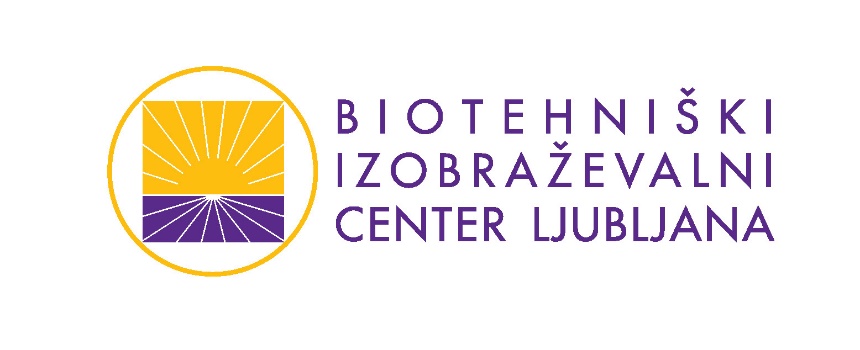 razpisna dokumentacijaza javno naročilo blagapo postopku oddaje naročila male vrednostiza sklenitev okvirnega sporazuma»SUKCESIVNA DOBAVA PISARNIŠKEGA MATERIALA IN TONERJEV PRI KATERIH SE UPOŠTEVAJO OKOLJSKI VIDIKI – PO SKLOPIH«Zaporedna številka: 02/2020Datum: 25. 11. 2020Vrsta postopka: postopek oddaje naročila male vrednosti skladno s 47. členom ZJN-3POVABILO K ODDAJI PONUDBEOSNOVNI PODATKI O NAROČILUSukcesivna dobava pisarniškega materiala in tonerjev za potrebe Biotehniškega izobraževalnega centra Ljubljana (BIC Ljubljana).Na podlagi Zakona o javnem naročanju (ZJN-3, Uradni list RS, št. 91/2015), BIC Ljubljana, Ižanska cesta 10, 1000 Ljubljana (v nadaljevanju: naročnik), vabi zainteresirane ponudnike, da predložijo svojo pisno ponudbo v skladu s to razpisno dokumentacijo in sodelujejo v postopku oddaje javnega naročila.Predmet javnega naročila je: SUKCESIVNA DOBAVA PISARNIŠKEGA MATERIALA IN TONERJEV.Delitev naročila na sklope: naročilo se oddaja po sklopih. Sklopi so 3: Sklop 1: PAPIRNA GALANTERIJA IN ORGANIZACIJA Sklop 2: PISARNIŠKA GALANTERIJA Sklop 3: OBNOVLJENI ČRNI TONERJI ZA LASERSKE TISKALNIKE HP IN RICOHProsimo vas, da skrbno preverite, če ste prejeli celotno razpisno dokumentacijo in da ste seznanjeni z vsemi zahtevami naročnika. Naročnik je predvidel, da se bo javno naročilo izvedlo skladno z načrtovanim terminskim načrtom: Naročilo se oddaja s sklenitvijo okvirnega sporazuma. Čas trajanja okvirnega sporazuma je 24 mesecev. OKVIRNI SPORAZUMObdobje za katerega se sklepa okvirni sporazum: 24 mesecev.Okvirni sporazum se sklepa z enim ponudnikom, neposredna oddaja naročil (vsi pogoji so določeni).KONTAKTNA OSEBAKontaktna oseba: mag. Milan KnezE-poštni naslov: milan.knez@bic-lj.siTelefonska št: 031 653 429Kontaktna oseba je navedena zgolj za primere tehničnih težav v zvezi s pridobivanjem razpisne dokumentacije ali uporabo razpisne dokumentacije (npr. težave pri odpiranju dokumentov). Vsa pojasnila v zvezi z vsebino razpisne dokumentacije lahko ponudniki zahtevajo zgolj preko portala javnih naročil. Prav tako so za vsebino razpisne dokumentacije relevantna zgolj pojasnila, ki jih potencialnim ponudnikom posreduje naročnik preko portala javnih naročil. Vsa ostala pojasnila, ki niso posredovana na zgoraj predviden način so zgolj informativne narave in niso pravno zavezujoča.PREDLOŽITEV PONUDBEDostop do povezave za oddajo elektronske ponudbe v tem postopku javnega naročila je preko sistema e-JN in preko portala javnih naročil.VELJAVNOST PONUDBEČas veljavnosti: najmanj 60 dni od roka za predložitev ponudb.Ponudba mora biti veljavna najmanj do navedenega roka. Prekratka veljavnost ponudbe pomeni razlog za zavrnitev ponudbe.PREVZEM RAZPISNE DOKUMENTACIJERazpisna dokumentacija je objavljena na spletni strani zavoda BIC Ljubljana: https://www.bic-lj.si/Naročnik si pridržuje pravico, da razpisno dokumentacijo delno spremeni ali dopolni ter po potrebi podaljša rok za oddajo ponudb. Spremembe in dopolnitve razpisne dokumentacije so sestavni del razpisne dokumentacije. Ponudniki morajo spremljati morebitne spremembe razpisne dokumentacije, objavljene na portalu javnih naročil in spletnih straneh naročnika, saj pojasnila in spremembe predstavljajo sestavni del razpisne dokumentacije.VPRAŠANJA IN ODGOVORI / POJASNILANačin postavljanja zahtev za pojasnila:Naročnik bo v zakonskem roku na Portal javnih naročil posredoval pisni odgovor. Naročnik si pridržuje pravico, da razpisno dokumentacijo delno spremeni ali dopolni ter po potrebi podaljša rok za oddajo ponudb. Spremembe in dopolnitve razpisne dokumentacije so sestavni del razpisne dokumentacije.Odgovornost ponudnika je, da izpostavi morebitne nejasnosti, protislovju, opustitve in podobno, pred oddajo svoje ponudbe (do roka za zahtevanje pojasnil), tako da se lahko zagotovi predložitev dopustne ponudbe, ki je v celoti skladna z zahtevami iz razpisne dokumentacije, vključno z vso spremljajočo dokumentacijo.Kraj in datum: Ljubljana, 25. 11. 2020Za naročnika: mag. Milan Knez, vodja tehn. sl.		Podpisnik: mag. Jasna Kržin Stepišnik, direktoricaSKLOPIKoličine navedene v prilogi Predračun so okvirne količine za eno leto.Ponudnik lahko odda ponudbo za en sklop, dva sklopa ali vse tri sklope.Ponudba je lahko dana le za celoten sklop (zagotoviti je potrebno dobavo vseh navedenih artiklov v izbranem sklopu). Opcije in variantne ponudbe niso dovoljene.Ker naročnik naroča tudi papir, bo pri tem upošteval prilogo 4-Temeljne okoljske zahteve za papir na osnovi primarnih vlaken, ki izvirajo iz zakonitih virov, Uredbe o zelenem javnem naročanju (Uradni list RS, št. 102/11, 18/12, 24/12, 64/12, 2/13, 89/14 in 91/15).NAVODILA PONUDNIKOM ZA IZDELAVO PONUDBESPLOŠNA NAVODILANavodila so namenjena za pomoč pri pripravi ponudbe. Prosimo, da poskrbite, da bo ponudba sestavljena v skladu s temi navodili. Predložite vse zahtevane podatke v obliki in po vrstnem redu, kot je zahtevano.Ponudba se sestavi tako, da ponudnik vpiše zahtevane podatke v obrazce, ki so sestavni del razpisne dokumentacije oz. posameznih delov le-te. Ponudbena dokumentacija mora biti izpolnjena in natisnjena, natipkana ali napisana z neizbrisljivo pisavo.Ponudba mora biti izdelana na obrazcih iz prilog razpisne dokumentacije ali po vsebini in obliki enakih obrazcih, izdelanih s strani ponudnika. Ponudniki morajo izjave predložiti brez dodatnih pogojev. Vsi dokumenti morajo biti izpolnjeni, podpisani in žigosani s strani ponudnika (zakonitega zastopnika ali pooblaščene osebe s priloženim pooblastilom), razen dokumentov, ki jih izpolnijo, podpišejo in žigosajo samo tisti ponudniki, ki nastopajo s podizvajalci.Ponudba ne sme vsebovati nobenih sprememb in dodatkov, ki niso v skladu z razpisno dokumentacijo. Popravljene napake morajo biti označene s parafo osebe, ki podpiše ponudbo. Ponudba, s ponudbeno dokumentacijo, mora biti izdelana na obrazcih oz. dokumentih, ki so sestavni del dokumentacije v zvezi z oddajo javnega naročila na portalu. Ponudnik dokumentacije ne sme spreminjati.Ponudnik mora pri pripravi ponudbe in izpolnjevanju obrazcev upoštevati navodila, ki so navedena na posameznem obrazcu. ZAKONI IN PREDPISIOddaja javnega naročila se izvaja predvsem po določbah naslednjih zakonov in na njihovi podlagi sprejetih podzakonskih predpisov:Pri izvedbi javnega naročila ne more nastopati subjekt, za katerega je podana absolutna prepoved poslovanja na podlagi določbe 35. člena ZIntPK. V primeru nastopanja subjekta za katerega je na podlagi določbe 35. člena ZIntPK dovoljeno pogojno poslovanje, se morajo takšni subjekti vzdržati vseh dejanj, ki bi lahko pomenila vpliv na odločanje o sklenitvi in izvedbi postopka ali posla. V zvezi s tem morajo biti dosledno upoštevana določila ZIntPK in relevantne določbe ZJN-3 (3. odstavek 91. člena). V primeru kršitev navedenih določb bo takšna ponudba izločena iz nadaljnjega postopka.Na naročnikov poziv mora izbrani ponudnik v postopku javnega naročanja ali pri izvajanju javnega naročila posredovati podatke o:Izbrani ponudnik mora podatke posredovati naročniku v roku osmih dni od prejema naročnikovega poziva.Zaradi zagotovitve transparentnosti posla in preprečitve korupcijskih tveganj je naročnik dolžan skladno s 6. odstavkom 14. člena ZIntPK pridobiti izjavo oziroma podatke o udeležbi fizičnih in pravnih oseb v lastništvu ponudnika, ter o gospodarskih subjektih, za katere se glede na določbe zakona, ki ureja gospodarske družbe, šteje, da so povezane družbe s ponudnikom. Za fizične osebe izjava vsebuje ime in priimek, naslov prebivališča in delež lastništva. Če ponudnik predloži lažno izjavo oziroma da neresnične podatke o navedenih dejstvih, ima to za posledico nepravilnost ponudbe oziroma ničnost pogodbe.V času javnega razpisa naročnik in ponudnik ne smeta začenjati in izvajati dejanj, ki bi v naprej določila izbor določene ponudbe. V času izbire ponudbe do začetka veljavnosti pogodbe naročnik in ponudnik ne smeta začenjati dejanj, ki bi lahko povzročila, da pogodba ne bi začela veljati ali da ne bi bila izpolnjena.V primeru ustavitve postopka nobena stran ne sme začenjati in izvajati postopkov, ki bi oteževali razveljavitev ali spremembo odločitve o izbiri izvajalca ali bi vplivali na nepristranskost naročnika in/ali Državne revizijske komisije.JEZIK IN OBLIKA RAZPISNE DOKUMENTACIJE IN PONUDBERazpisna dokumentacija je pripravljena v slovenskem jeziku. Ponudbe se oddajo v slovenskem jeziku.Ponudba je lahko v delu, ki se nanaša na tehnične značilnosti, kakovost in tehnično dokumentacijo, kot so na primer prospekti, propagandni ter tehnični material in drugo, predložena v tujem jeziku. Potrdila tujih organov se predložijo v izvirniku, ki mu je priložen prevod v slovenski jezik.Če bo naročnik ob pregledu in ocenjevanju ponudb ocenil, da je potrebno del ponudbe, ki ni predložen v slovenskem jeziku, uradno prevesti v slovenski jezik, bo to zahteval in ponudniku določi ustrezni rok. Stroške prevoda nosi ponudnik. Za tolmačenje vsebine ponudbe se upošteva besedilo ponudbe v slovenskem jeziku oziroma uraden prevod ponudbe v slovenski jezik.Ponudnik nosi vse stroške, povezane s pripravo in predložitvijo ponudbe. V primeru, da naročnik postopka ne zaključi z izbiro najugodnejšega ponudnika oziroma z najugodnejšim ponudnikom ne sklene pogodbe, naročnik ponudnikom odškodninsko ne odgovarja za stroške v zvezi s pripravo ponudbe. Izključena je tudi odškodninska odgovornost naročnika na podlagi 20. člena Obligacijskega zakonika za primer, če naročnik postopka ne bo zaključil z izbiro najugodnejšega ponudnika oziroma če z izbranim ponudnikom ne bo sklenil pogodbe zaradi neizpolnitve podlag za oddajo ali realizacijo predmeta javnega naročila.SKUPNA PONUDBAPonudbo lahko odda skupina gospodarskih subjektov, vključno z začasnimi združenji. Naročnik od slednjih v fazi oddaje ponudbe ne zahteva določene pravne oblike. V ponudbi mora skupina gospodarskih subjektov predložiti s strani zakonitih zastopnikov vseh sodelujočih v skupni ponudbi podpisan sporazum oziroma pogodbo, iz katere izhajajo sledeče informacije:Izkazovanje, da niso podani razlogi za izključitev, kot jih opredeljuje 75. člen ZJN-3 in so navedeni v poglavju Pogoji za ugotavljanje sposobnosti te razpisne dokumentacije, mora biti podano s strani vseh sodelujočih gospodarskih subjektov v skupni ponudbi. Izpolnjevanje pogojev za sodelovanje, kot jih opredeljuje 76. člen ZJN-3, se, če ni pri posameznem pogoju te razpisne dokumentacije določeno drugače, ugotavlja kumulativno, za vse gospodarske subjekte v skupni ponudbi. PONUDBA S PODIZVAJALCIZa podizvajalsko razmerje gre v vseh primerih, ko glavni izvajalec del javnega naročila odda v izvajanje drugi osebi, to je podizvajalcu. Podizvajalec je gospodarski subjekt, ki je pravna ali fizična oseba in za ponudnika, s katerim je naročnik sklenil pogodbo o izvedbi javnega naročila, dobavlja blago ali izvaja storitev oziroma gradnjo, ki je neposredno povezana s predmetom javnega naročila. V razmerju do naročnika ponudnik kot glavni ponudnik v celoti odgovarja za izvedbo prevzetega naročila ne glede na število podizvajalcev.USTAVITEV POSTOPKA, ZAVRNITEV VSEH PONUDB, ODSTOP OD IZVEDBE JAVNEGA NAROČILANaročnik lahko skladno z določili 90. člena ZJN-3 ustavi postopek oddaje javnega naročila, zavrne vse ponudbe ali odstopi od izvedbe javnega naročila.ZMANJŠANJE OBSEGA NAROČILAKoličine navedene v prilogi Predračun so okvirne količine za 1 leto.Naročnik si pridržuje pravico, da zmanjša obseg naročila, ne da bi zato moral navajati posebne razloge. Ponudniki morajo to dejstvo upoštevati pri sestavi ponudbenih cen.Ponudnik z oddajo ponudbe potrjuje, da je z navedenim dejstvom seznanjen in nima pravice do uveljavljanja odškodnine v primeru, da se naročnik odloči za zmanjšanje obsega razpisanih del. Izbrani ponudnik nima pravice do kakršnihkoli zahtevkov iz naslova neoddanega dela javnega naročila.DOPOLNJEVANJE, SPREMINJANJE IN POJASNJEVANJE PONUDBNaročnik bo v primeru dopolnjevanja ter pojasnjevanja ponudbe ravnal skladno z določili 89. člena ZJN-3.Če so ali se zdijo informacije ali dokumentacija, ki jih morajo predložiti gospodarski subjekti, nepopolne ali napačne oziroma če posamezni dokumenti manjkajo, lahko naročnik zahteva, da gospodarski subjekti v ustreznem roku predložijo manjkajoče dokumente ali dopolnijo, popravijo ali pojasnijo ustrezne informacije ali dokumentacijo, pod pogojem, da je takšna zahteva popolnoma skladna z načeloma enake obravnave in transparentnosti. Naročnik bo od gospodarskega subjekta zahteval dopolnitev, popravek, spremembo ali pojasnilo njegove ponudbe le, kadar določenega dejstva ne bo mogel preveriti sam. Predložitev manjkajočega dokumenta ali dopolnitev, popravek ali pojasnilo informacije ali dokumentacije se lahko nanaša izključno na takšne elemente ponudbe, katerih obstoj pred iztekom roka, določenega za predložitev prijave ali ponudbe, je mogoče objektivno preveriti. Če gospodarski subjekt ne predloži manjkajočega dokumenta ali ne dopolni, popravi ali pojasni ustrezne informacije ali dokumentacije, bo naročnik gospodarski subjekt izključil iz nadaljnjega ocenjevanja.Razen kadar gre za popravek ali dopolnitev očitne napake, če zaradi tega popravka ali dopolnitve ni dejansko predlagana nova ponudba, ponudnik ne sme dopolnjevati ali popravljati:Na glede na prejšnji odstavek sme izključno naročnik ob pisnem soglasju ponudnika popraviti računske napake, ki jih odkrije pri pregledu in ocenjevanju ponudb. Pri tem se količina in cena na enoto brez DDV ne smeta spreminjati. Če se pri pregledu in ocenjevanju ponudb ugotovi, da je prišlo do računske napake zaradi nepravilne vnaprej določene matematične operacije s strani naročnika, lahko naročnik ob pisnem soglasju ponudnika popravi računsko napako tako, da ob upoštevanju cen na enoto brez DDV in količin, ki jih ponudi ponudnik, izračuna vrednost ponudbe z upoštevanjem pravilne matematične operacije. Naročnik lahko ob pisnem soglasju ponudnika napačno zapisano stopnjo DDV popravi v pravilno.V primeru, da ponudnik katere od postavk ne izpolni, se bo štelo, da navedene postavke ne ponuja in bo njegova ponudba izključena.V primeru, da ponudniki v razpisni dokumentaciji ugotovijo napake v prednastavljenih formulah za izračune ponudbenih cen, naj o tem čim prej obvestijo naročnika. Ponudniki lahko ugotovljene napake tudi sami odpravijo, če gre za očitno računske napake v smislu določil 89. člena ZJN-3, pri čemer je zaželeno, da označijo, na katerih mestih in na kakšen način so odpravili napake. V nobenem primeru pa ponudniki pri odpravi napak ne smejo spreminjati predizpolnjenih količin ali na kakršenkoli način posegati v same vsebinske zahteve predmeta naročila. OBVESTILO O ODDAJI NAROČILAPo sprejemu odločitve o oddaji naročila bo naročnik slednjo objavil na portalu javnih naročil. Naročnik o vseh odločitvah obvesti ponudnike in kandidate na način, da odločitev objavi na portalu javnih naročil. Odločitev se šteje za vročeno z dnem objave na portalu javnih naročil. Ponudnike opozarjamo, da so sami dolžni spremljati objave odločitev na portalu javnih naročil.Če se v objavi odločitve na portalu javnih naročil ni mogoče sklicevati na objavljeno povabilo k sodelovanju, naročnik odločitev vroči v skladu z zakonom, ki ureja upravni postopek, in na dan odpošiljanja ponudniku ali kandidatu tudi objavi na portalu javnih naročil prostovoljno obvestilo za predhodno transparentnost, če je to glede na vrednost primerno pa tudi v Uradnem listu Evropske unije.Naročnik lahko do pravnomočnosti odločitve o oddaji javnega naročila z namenom odprave nezakonitosti po predhodni ugotovitvi utemeljenosti, svojo odločitev na lastno pobudo spremeni in sprejme novo odločitev, s katero nadomesti prejšnjo. SKLENITEV POGODBE IN SPREMEMBE POGODBEIzbrani ponudnik bo pozvan k podpisu pogodbe. Pogodba bo v primeru zahtevanega zavarovanja za dobro izvedbo sklenjena pod odložnim pogojem do predložitve zahtevanega zavarovanja naročniku in do izpolnitve morebitnih drugih pogojev, kot izhajajo iz vzorca pogodbe in te razpisne dokumentacije.Če se izbrani ponudnik v osmih (8) delovnih dneh od prejema poziva k podpisu pogodbe ne bo odzval z vračilom podpisane verzije pogodbe in jo poslal ali izročil na naslov/sedež naročnika, lahko naročnik šteje, da je izbrani ponudnik odstopil od ponudbe.V primeru, da je zahtevano zavarovanje za resnost ponudbe in bo ponudnik umaknil dano ponudbo, bo naročnik unovčil celotno finančno zavarovanje za resnost ponudbe, katerega mu je predložil ponudnik, ki je odstopil od ponudbe. Prav tako lahko naročnik od takšnega ponudnika zahteva povračilo vse morebitno dodatno nastale škode zaradi takšnega ravnanja izbranega ponudnika. Naročnik si pridržuje tudi pravico sodno iztožiti podpis pogodbe, če bi bilo to naročniku v interesu.V skladu z ZJN-3 se lahko pogodba o izvedbi javnega naročila spremeni brez novega postopka javnega naročanja v katerem koli od naslednjih primerov:V primeru iz b. in c. točke kakršno koli zvišanje cene ne sme presegati 30 odstotkov vrednosti prvotne pogodbe o izvedbi javnega naročila. Če je v primeru iz b. ali c. točke opravljenih več zaporednih sprememb, velja ta omejitev za vrednost vseh sprememb skupaj. Če vključuje pogodba o izvedbi javnega naročila določbo o valorizaciji denarnih obveznosti, se kot referenčna vrednost za izračun najvišje dovoljene vrednosti sprememb v primeru iz b. ali c. točke uporabi vrednost pogodbe s posodobljenimi cenami.Sprememba pogodbe o izvedbi javnega naročila med njegovo veljavnostjo se šteje za bistveno, če se zaradi te spremembe pogodba znatno razlikuje od prvotno oddanega javnega naročila. Ne glede na prejšnje odstavke tega člena sprememba v vsakem primeru šteje za bistveno, če je izpolnjen vsaj eden od naslednjih pogojev:ZAUPNOST PONUDBENE DOKUMENTACIJEPonudniki, ki z udeležbo v postopku oziroma izvajanju pogodbenih obveznosti izvedo za zaupne podatke oziroma poslovne skrivnosti, so jih dolžni varovati v skladu s predpisi.Podatki, ki jih bo ponudnik upravičeno označil kot zaupne oziroma poslovno skrivnost, bodo uporabljeni zgolj za namene postopka in ne bodo dostopni nikomur zunaj kroga oseb, ki bodo vključene v postopek konkretnega javnega naročila. Ti podatki ne bodo objavljeni na odpiranju ponudb niti v nadaljevanju postopka ali pozneje. Te osebe kot tudi naročnik bodo v celoti odgovorni za varovanje zaupnosti tako dobljenih podatkov. Na podlagi drugega odstavka 35. člena ZJN-3 so javni podatki specifikacije ponujenega blaga, storitve ali gradnje in količina iz te specifikacije, cena na enoto, vrednost posamezne postavke in skupna vrednost iz ponudbe ter vsi tisti podatki, ki so vplivali na razvrstitev ponudbe v okviru drugih meril.Kot poslovno skrivnost lahko ponudnik označi dokumente, ki vsebujejo podatke, pa ti niso vsebovani v nobenem javnem registru ali drugače javno dostopni, ter poslovne podatke, ki so s predpisi ali internimi akti ponudnika označeni kot zaupni/poslovna skrivnost. Ponudnik mora v tem primeru predložiti sklep o varovanju poslovne skrivnosti v katerem je opredeljeno, katere podatke ponudnik šteje za poslovno skrivnost. Naročnik bo obravnaval kot takšne tiste dokumente v ponudbeni dokumentaciji, ki bodo opredeljeni v sklepu o varovanju teh podatkov in bodo jasno označeni kot poslovna skrivnost (npr. bodo imeli v desnem zgornjem kotu z velikimi črkami izpisano »ZAUPNO« ali »POSLOVNA SKRIVNOST«). Če naj bo zaupen samo določen podatek v obrazcu ali dokumentu, mora biti zaupni del podčrtan z rdečo barvo, v isti vrstici ob desnem robu pa oznaka »ZAUPNO« ali »POSLOVNA SKRIVNOST«. Ob tem naročnik opozarja ponudnike, da pod zaupne podatke ali poslovno skrivnost ne sodijo podatki, ki so predmet ocenjevanja ponudb oziroma na podlagi predpisov ne sodijo pod zaupne ali poslovno skrivnost. Vsi podatki, ki so na podlagi ZJN-3 javni oziroma podatki, ki so javni na podlagi drugega zakona, ne bodo obravnavani kot poslovna skrivnost, ne glede na to, ali jih bo ponudnik označil kot take.NAČIN PREDLOŽITVE DOKUMENTOV V PONUDBIPonudniki morajo ponudbe predložiti v informacijski sistem e-JN na spletnem naslovu https://ejn.gov.si/eJN2, v skladu s točko 3 dokumenta Navodila za uporabo informacijskega sistema za uporabo funkcionalnosti elektronske oddaje ponudb e-JN: PONUDNIKI (v nadaljevanju: Navodila za uporabo e-JN), ki je del te razpisne dokumentacije in objavljen na spletnem naslovu https://ejn.gov.si/eJN2.Ponudnik se mora pred oddajo ponudbe registrirati na spletnem naslovu https://ejn.gov.si/eJN2, v skladu z Navodili za uporabo e-JN. Če je ponudnik že registriran v informacijski sistem e-JN, se v aplikacijo prijavi na istem naslovu.Uporabnik ponudnika, ki je v informacijskem sistemu e-JN pooblaščen za oddajanje ponudb, ponudbo odda s klikom na gumb »Oddaj«. Informacijski sistem e-JN ob oddaji ponudb zabeleži identiteto uporabnika in čas oddaje ponudbe. Uporabnik z dejanjem oddaje ponudbe izkaže in izjavi voljo v imenu ponudnika oddati zavezujočo ponudbo (18. člen Obligacijskega zakonika - Uradni list RS, št. 97/07 – uradno prečiščeno besedilo, 64/16 – odl. US in 20/18 – OROZ631). Z oddajo ponudbe je le-ta zavezujoča za čas, naveden v ponudbi, razen če jo uporabnik ponudnika umakne ali spremeni pred potekom roka za oddajo ponudb.Ponudnik v informacijskem sistemu e-JN na strani »Dokumentacija« naloži predračun, ESPD in druge priloge: obrazce, potrdila, izjave, dokazila in tehnično dokumentacijo.Ponudba se šteje za pravočasno oddano, če jo naročnik prejme preko sistema e-JN https://ejn.gov.si/eJN2   najkasneje do 11. 12. 2020 do 10.00. ure. Za oddano ponudbo se šteje ponudba, ki je v informacijskem sistemu e-JN označena s statusom »ODDANO«.Ponudnik lahko do roka za oddajo ponudb svojo ponudbo umakne ali spremeni. Če ponudnik v informacijskem sistemu e-JN svojo ponudbo umakne, se šteje, da ponudba ni bila oddana in je naročnik v sistemu e-JN tudi ne bo videl. Če ponudnik svojo ponudbo v informacijskem sistemu e-JN spremeni, je naročniku v tem sistemu odprta zadnja oddana ponudba. Po preteku roka za predložitev ponudb ponudbe ne bo več mogoče oddati.VELJAVNOST PONUDBEPonudba velja najmanj 60 dni od roka za predložitev ponudb. V primeru krajšega roka veljavnosti ponudbe se ponudba zavrne.Naročnik opozarja ponudnike, da prekratek rok veljavnosti ponudbe predstavlja napako, ki se je ne da odpraviti v fazi po roku za predložitev ponudb. Naročnik lahko zahteva, da ponudniki podaljšajo čas veljavnosti ponudb za določeno dodatno obdobje. Ponudnik lahko zavrne zahtevo za podaljšanje ponudbe, ne da bi s tem zapadlo zavarovanje resnosti ponudbe, če je bilo to zahtevano in dano.PRAVNO VARSTVOPravno varstvo v postopku javnega naročanja je zagotovljeno v skladu z določbami Zakona o pravnem varstvu v postopkih javnega naročanja (v nadaljevanju: ZPVPJN), po postopku in na način kot ga določa zakon.Zahteva za pravno varstvo v postopkih javnega naročanja se lahko vloži v vseh stopnjah postopka oddaje javnega naročila zoper vsako ravnanje naročnika, razen če zakon, ki ureja oddajo javnih naročil, ali ZPVPJN ne določa drugače. Zahtevo za pravno varstvo lahko vloži aktivno legitimirana oseba, kot jo določa 14. člen ZPVPJN.Zahtevek za revizijo mora vsebovati vse obvezne sestavine, kot jih določa 15. člen ZPVPJN. Zahteva za pravno varstvo, ki se nanaša na vsebino objave, povabilo k oddaji ponudb ali razpisno dokumentacijo, ni dopustna, če bi lahko vlagatelj ali drug morebitni ponudnik preko portala javnih naročil naročnika opozoril na očitano kršitev, pa te možnosti ni uporabil. Šteje se, da bi vlagatelj ali drug morebitni ponudnik preko portala javnih naročil lahko opozoril na očitano kršitev, če je bilo v postopku javnega naročanja na portalu javnih naročil objavljeno obvestilo o naročilu, na podlagi katerega ponudniki oddajo ponudbe.Vlagatelj mora zahtevku za revizijo zoper vsebino razpisne dokumentacije ali vsebino objave priložiti potrdilo o plačilu takse v višini 1.500,00 EUR.Taksa se plača na ustrezen podračun, ki je v skladu s predpisom, ki ureja podračune ter način plačevanja obveznih dajatev in drugih javnofinančnih prihodkov, odprt pri Banki Slovenije za namen plačila taks za predrevizijski in revizijski postopek. Natančne informacije o načinu plačila takse so dostopne na spletni strani Ministrstva za javno upravo: https://ejn.gov.si/sistem/pravno-varstvo.htmlZahtevek za revizijo se vloži pisno neposredno pri naročniku, po pošti priporočeno ali priporočeno s povratnico. Vlagatelj mora kopijo zahtevka za revizijo hkrati posredovati ministrstvu, pristojnemu za javna naročila.Zahtevek za revizijo se lahko vloži v roku iz 25. člena ZPVPJN.Če naročnik ugotovi, da zahtevek za revizijo ni bil vložen pravočasno ali ga ni vložila aktivno legitimirana oseba iz 14. člena ZPVPJN, da vlagatelj v skladu z drugim odstavkom 15. člena ZPVPJN ni predložil potrdila o plačilu takse ali da ni bila plačana ustrezna taksa, ga najpozneje v treh delovnih dneh od prejema s sklepom zavrže.MERILAMerila, ki veljajo za vse sklope, razen če je določeno drugače.Izbira ponudb bo potekala po naslednjem kriteriju: ekonomsko najugodnejša ponudba.Upoštevali se bodo naslednji ponderji:V primeru enakovrednih ponudb se izvede javni žreb med najugodnejšimi ponudniki z identično ceno.POGOJI ZA PRIZNANJE USPOSOBLJENOSTIDopustna ponudba je ponudba, ki jo predloži ponudnik, za katerega ne obstajajo razlogi za izključitev in ki izpolnjuje pogoje za sodelovanje, njegova ponudba ustreza potrebam in zahtevam naročnika, določenim v tehničnih specifikacijah in v dokumentaciji v zvezi z oddajo javnega naročila, je prispela pravočasno, pri njej ni dokazano nedovoljeno dogovarjanje ali korupcija, naročnik je ni ocenil za neobičajno nizko in cena ne presega zagotovljenih sredstev naročnika.Ponudnik mora pripraviti ponudbo v skladu z zahtevami iz te razpisne dokumentacije. V nadaljevanju so opredeljene zahteve, ki jih mora izpolnjevati ponudnik. Naročnik lahko ponudnika iz sodelovanja izključi tudi v ostalih primerih za katere tako določa zakon (šesti odstavek 75. člena ZJN-3).Pogoji, ki veljajo za vse sklope, razen če je določeno drugače.FINANČNA ZAVAROVANJAZAVAROVANJE ZA DOBRO IZVEDBOInstrument zavarovanja: menica.Višina zavarovanja: najmanj 10,00 % pogodbene vrednosti z DDV.Čas veljavnosti: najmanj 60 dni od roka za dobavo (po 24 mesecih veljavnosti okvirnega sporazuma).Zahtevanje dokazila: ni zahtevano dokazilo, ponudnik s podpisom obrazca krovna izjava potrjuje, da bo naročniku izročil ustrezno zavarovanje.TEHNIČNE SPECIFIKACIJE – SEZNAM RAZPISNEGA BLAGASKLOP 1: Papirna gALanterija in organizacijaRazvidno iz Predračuna.Ker naročnik naroča tudi papir, bo pri tem upošteval prilogo 4-Temeljne okoljske zahteve za papir na osnovi primarnih vlaken, ki izvirajo iz zakonitih virov, Uredbe o zelenem javnem naročanju (Uradni list RS, št. 102/11, 18/12, 24/12, 64/12, 2/13, 89/14 in 91/15).SKLOP 2: pisarniška galanterijaRazvidno iz Predračuna.SKLOP 3: OBNOVLJENI ČRNI TONERJI ZA LASERSKE TISKALNIKE HP IN RICOHRazvidno iz Predračuna.VSEBINA PONUDBENE DOKUMENTACIJEPonudbeno dokumentacijo sestavljajo spodaj našteti dokumenti, ki morajo po vsebini in obliki ustrezati obrazcem in drugim navodilom iz razpisne dokumentacije, torej mora biti ponudba izdelana v skladu z zahtevami naročnika, podpisana in žigosana, kjer je to označeno.Navedeni dokumenti morajo biti izpolnjeni, kot to zahtevajo navodila obrazca ali to iz njihovega besedila izhaja. V primeru, če ponudnik posameznega zahtevanega dokumenta ne predloži (oziroma ga ne predloži na poziv naročnika, če je takšen poziv mogoč na podlagi določil ZJN-3), ali pa bo predloženi dokument v nasprotju z zahtevami razpisne dokumentacije, bo naročnik tako ponudbo zavrnil kot nedopustno.Zaželeno je, da so zahtevani dokumenti zloženi po spodaj navedenem vrstnem redu. Prav tako je zaželeno, da so vse strani ponudbene dokumentacije oštevilčene z zaporednimi številkami.Obrazec številka: 1PONUDBANa osnovi povabila za naročilo »SUKCESIVNA DOBAVA PISARNIŠKEGA MATERIALA IN TONERJEV« dajemo ponudbo, kot sledi:I. Ponudba številka: ____________________________________________________________________Ponudbo oddajamo (ustrezno označite): samostojno z naslednjimi partnerji (navedite samo firme): ________________________________________ z naslednjimi podizvajalci (navedite samo firme): _____________________________________  z uporabo zmogljivosti naslednjih subjektov (navedite samo firme): _______________________________________________________________________________ II. Ponudbena cena V kolikor ponudnik ponuja le en sklop, izpolni ponudno le za ponujeni sklop in pod »skupaj« navede ponujeno vrednost za sklop, ki ga ponuja.Zavezujemo se, da bomo vsa dela izvršili skladno z zahtevami naročnika, najkasneje v roku določenem v razpisni dokumentaciji.  III. Rok veljavnosti ponudbe Ponudba velja najmanj 60 dni od roka za predložitev ponudb.Prekratka veljavnost ponudbe pomeni razlog za zavrnitev ponudbe.Pogodbena cena je FIKSNA, in velja ves čas trajanja pogodbe.Zavezujemo se, da v kolikor bomo posamezne artikle prodajali blago po akcijskih cenah v določenih obdobjih oziroma znižanih cenah, ki so ugodnejše od cen iz ponudbenega predračuna, bomo naročnika o tem pisno seznanili in mu ponudili blago po teh cenah. 	IV. Podatki o plačilu Plačila se opravijo na podlagi izdanih računov. Rok plačila je 30 dni od datuma prejema računa. Če naročnik izpodbija del zneska, je dolžan plačati nesporni del zneska. Roki plačil podizvajalcem so enaki kot za izvajalca.Izvajalec izstavi račun v elektronski obliki (eRačun) preko spletnega portala UJPnet. Kot uradni prejem računa se šteje datum vnosa računa v sistem UJPnet.Strinjamo se, da naročnik ni zavezan sprejeti nobene od ponudb, ki jih je prejel, ter da v primeru odstopa naročnika od oddaje javnega naročila ne bodo povrnjeni ponudniku nobeni stroški v zvezi z izdelavo ponudb.   V. Podatki o gospodarskem subjektuObrazec številka: 2IZJAVA ponudnika o izpolnjevanju pogojev + espdV zvezi z javnim naročilom »SUKCESIVNA DOBAVA PISARNIŠKEGA MATERIALA IN TONERJEV«,____________________________________,(naziv ponudnika, partnerja v skupni ponudbi)s polno odgovornostjo izjavljamo, da:izpolnjujemo pogoje za ugotavljanje sposobnosti, navedene v III. točki navodil; bomo ob podpisu pogodbe naročniku izročili izjavo v skladu s 14. členom ZIntPK; se v celoti strinjamo in sprejemamo pogoje in ostale zahteve naročnika, navedene v tej dokumentaciji v zvezi z oddajo javnega naročila, brez kakršnihkoli omejitev;zagotavljamo dobavo za najmanj 100 %  razpisane vrste blaga po posameznem sklopu;bomo naročniku ob naknadni zahtevi najkasneje v 7 dneh predložili morebitno dodatno dokumentacijo za ponujene artikle;  se zavedamo, da količina za naročnika ni obvezujoča. Naročnik bo v skladu z okvirnim sporazumom kupoval le takšno količino blaga, kot jo bo potreboval.;ne bomo imeli do naročnika kakršnegakoli odškodninskega zahtevka, če ne bomo izbrani za izvedbo javnega naročila;vse podatke, ki smo jih pridobili od naročnika, obravnavamo kot poslovno skrivnost;smo podali samo resnične oziroma verodostojne izjavebomo, na osnovi zahteve, za podjetje in za zakonite zastopnike in osebe, ki so članice upravnega, vodstvenega ali nadzornega organa in vse osebe, ki so pooblaščene za zastopanje ali odločanje ali nadzor v njem, podali potrdilo, da na dan poteka roka za oddajo ponudb ni obstajal izključitveni razlog iz 1. odstavka 75. člena ZJN – velja za ponudnika/partnerja/podizvajalca. (Ponudnik bo lahko priložil potrdilo ali zapriseženo izjavo ali izjavo določene osebe, dano pred pristojnim sodnim ali upravnim organom, notarjem ali pred pristojno poklicno ali trgovinsko organizacijo oz. potrdilo pridobljeno s strani Ministrstva za pravosodje).In prilagamo:obrazec ESPD (enotni evropski dokument)Naročnik lahko ponudnike kadar koli med postopkom pozove, da predložijo vsa dokazila ali del dokazil v zvezi z navedbami v ESPD (v primeru, če ponudba vključuje podizvajalca/partnerja, mora biti obrazec ESPD priložen za vsakega podizvajalca/partnerja posebej).Ponudnik, ki v sistemu e-JN oddaja ponudbo, naloži svoj ESPD v razdelek »ESPD – ponudnik«, ESPD ostalih sodelujočih pa naloži v razdelek »ESPD – ostali sodelujoči«. Ponudnik naloži podpisan ESPD v pdf. obliki ali v elektronski obliki podpisan xml.potrdilo Agencije Republike Slovenije oz. pristojne banke za plačilni promet (kot npr. BON). Iz priloženih dokumentov mora biti razvidno, da v zadnjih 6 mesecih od odpiranja ponudb niso bili blokirani računi oz. ni bilo neporavnanih zapadlih obveznosti. Dokumenti ne smejo biti starejši od 30 dni od dneva odpiranja ponudb.Obrazec številka: 3Izjava GOSPODARSKEGA SUBJEKTA IN POOBLASTILO ZA PRIDOBITEV PODATKOV IZ KAZENSKIH EVIDENCPod kazensko in materialno odgovornostjo izjavljamo, da naša družba, __________________________(Firma), ___________________________________(Naslov), matična številka: _____________________ ni bila pravnomočno obsojena zaradi kaznivih dejanj, ki so našteta v prvem odstavku 75. člena ZJN-3. Obenem izjavljamo, da:POOBLASTILOPooblaščamo naročnika Biotehniški izobraževalni center Ljubljana, Ižanska cesta 10, 1000 Ljubljana, da za potrebe preverjanja izpolnjevanja pogojev v postopku javnega naročila od Ministrstva za pravosodje pridobi potrdilo iz kazenske evidence in evidence o prekrških.NAVODILO: Obrazec se (za vsakega ponudnika/partnerja) izda v 2 originalnih izvodih, od katerih se enega vpne v z vrvico zvezano ponudbo/prijavo, drugega pa zgolj priloži ponudbi/prijavi in se ne vpenja vanjo. Slednjega lahko naročnik uporabi za preverjanje v uradnih evidencah Ministrstva za pravosodje.Obrazec številka: 4IZJAVA ČLANOV ORGANOV IN ZASTOPNIKOV GOSPODARSKEGA SUBJEKTA IN POOBLASTILO ZA PRIDOBITEV IZ KAZENSKIH EVIDENCPod kazensko in materialno odgovornostjo izjavljam, da nisem bil/a pravnomočno obsojen/a zaradi kaznivih dejanj, ki so opredeljena v prvem odstavku 75. člena ZJN-3. Obenem izjavljam, da:POOBLASTILOSpodaj podpisani pooblaščam naročnika Biotehniški izobraževalni center Ljubljana, Ižanska cesta 10, 1000 Ljubljana, da za potrebe preverjanja izpolnjevanja pogojev v postopku javnega naročila od Ministrstva za pravosodje pridobi potrdilo iz kazenske evidence. Moji osebni podatki so naslednji:NAVODILO: Obrazec se (za vsakega ponudnika/partnerja/podizvajalca) izda v 2 originalnih izvodih, od katerih se enega vpne v z vrvico zvezano ponudbo/prijavo, drugega pa zgolj priloži ponudbi/prijavi in se ne vpenja vanjo. Slednjega lahko naročnik uporabi za preverjanje v uradnih evidencah Ministrstva za pravosodje.Izjava članov UPRAVNEGA, VODSTVENEGA ALI NADZORNEGA ORGANA gospodarskega subjekta in pooblastilo za pridobitev podatkov iz kazenske evidence mora osebno podpisati oseba, na katero se izjava nanaša. Teh izjav ni mogoče podpisati prek pooblaščencev.Obrazec številka: 5REFERENČNA LISTA GOSPODARSKEGA SUBJEKTANaziv gospodarskega subjekta: _________________________Opomba:
V primeru več referenc se obrazec fotokopira.Obrazec številka: 6POTRDILO O DOBRO OPRAVLJENEM DELUNaziv in naslov potrjevalca reference: ____________________________IZJAVA - POTRDILO REFERENCEPod kazensko in materialno odgovornostjo izjavljamo, da jePosel je zaključen ter je bil izvedenem pravočasno, strokovno, kvalitetno in v skladu z določili pogodbe.OPOMBE:Obrazec številka: 7VZOREC MENIČNE IZJAVE ZA DOBRO DELOMENIČNA IZJAVAs pooblastilom za izpolnitev in unovčenje meniceNaročniku Biotehniški izobraževalni center Ljubljana, Ižanska cesta 10, 1000 Ljubljana, kot zavarovanje za dobro izvedbo del, ki so opredeljena v javnem naročiluSUKCESIVNA DOBAVA PISARNIŠKEGA MATERIALA IN TONERJEVizročamo bianko lastno menico ter menično izjavo s pooblastilom za izpolnitev in unovčenje menice.Naročnika Biotehniški izobraževalni center Ljubljana pooblaščamo, da izpolni priloženo menico z zneskom v višini najmanj 10,00 % pogodbene vrednosti z DDV, kar znaša __________in z vsemi ostalimi potrebnimi podatki ter jo na naš račun unovči v primeru, če izvajalec svoje pogodbene obveznosti ne bo izpolnil v dogovorjeni kvaliteti, količini in rokih, opredeljenih v pogodbi o izvedbi predmetnega naročila. Naša obveza velja tudi v primeru delne izpolnitve pogodbene obveznosti, če izvedba tudi delno ne zadostuje pogodbenim zahtevam.Menična izjava je veljavna od njenega podpisa do izteka roka veljavnosti zavarovanja za dobro izvedbo po predmetnem naročilu, t.j. najkasneje do ____________.Menica je unovčljiva pri: _________________________________________________s transakcijskega računa (TRR): ___________________________________________Priloga: - bianco menica, podpisana in žigosanaObrazec številka: 8IZJAVA O LASTNINSKIH DELEŽIHSkladno z določili 14. člena Zakona o integriteti in preprečevanju korupcije spodaj podpisani zakoniti zastopnik gospodarskega subjekta:- izjavljam, da so družbeniki gospodarskega subjekta (podatki o udeležbi fizičnih in pravnih oseb v lastništvu gospodarskega subjekta, vključno z udeležbo tihih družbenikov):- izjavljam,  da so gospodarski subjekti za katere se glede na določbe zakona, ki ureja gospodarske družbe, šteje, da so povezane družbe z gospodarskim subjektomoziroma v kolikor v zgornji tabeli ni naveden noben gospodarski subjekt izjavljam, da ne obstajajo gospodarski subjekti, ki se skladno z določili zakona, ki ureja gospodarske družbe, štejejo za povezane družbe z gospodarskim subjektom.OPOMBA: V primeru skupnega nastopa več partnerjev, mora vsak izmed partnerjev predložiti to izjavo. V primeru več podatkov, se predloži nov obrazec z navedenimi preostalimi podatObrazec številka: 9IZJAVA – ZELENO JAVNO NAROČILO
Velja za sklop 1 (PISARNIŠKI MATERIAL).Izjavljamo, da bo ponujeni pisarniški papir izpolnjuje temeljne okoljske zahteve iz Uredbe o zelenem javnem naročanju, in sicer:primarna vlakna za proizvodnjo celuloze, iz katerih je izdelan papir, izvirajo iz zakonitih virov.Obvezna priloga (prosim obkrožite katero prilagate):potrdilo, da ima blago znak za okolje tipa I, iz katerega izhaja, da blago izpolnjuje zahteve, alipotrdilo FSC ali PEFC zadnjega v skrbniški verigi lesa, alipotrdilo o vzpostavljenem sistemu sledljivosti, ki ga izda neodvisna akreditirana institucija kot del standarda SIST EN ISO 9001, standarda SIST EN ISO 14001 ali sistema upravljanja EMAS, alidovoljenje FLEGT, če les izhaja iz države, ki je podpisala prostovoljni sporazum o partnerstvu z EU, aliustrezno dokazilo, iz katerega izhaja, da blago izpolnjuje zahteve.Papirna vlakna niso beljena z elementarnim klorom.Obvezna priloga (prosim obkrožite katero prilagate):Potrdilo, da ima blago znak za okolje tipa I, iz katerega izhaja, da blago izpolnjuje zahteve,Tehnično dokumentacijo proizvajalca, aliPoročilo o preizkusu neodvisne akreditirane institucije, aliUstrezno dokazilo, iz katerega izhaja, da blago izpolnjuje zahteve.Ta izjava je sestavni del in priloga ponudbe, s katero se prijavljamo na razpis.Priloga 1vzorec okvirnega sporazumaOKVIRNI SPORAZUM ZA BLAGO sklenjen medNAROČNIKOM: BIOTEHNIŠKI IZOBRAŽEVALNI CENTER LJUBLJANA, Ižanska cesta 10, 1000 Ljubljana,
ki ga zastopa mag. Jasna Kržin Stepišnik, direktoricainPONUDNIKOM: ____________________________________________________________,ki ga zastopa _______________________________________________________________,I. SPLOŠNE DOLOČBE1. člen2. členII. PREDMET SPORAZUMA3. člen4. člen5. členIII. OKVIRNA VREDNOST SPORAZUMA IN SPREMEMBE CENE6. členIV. PODIZVAJALCI7. členV. ČAS TRAJANJA SPORAZUMA8. členVI. NAROČANJE BLAGA IN DOBAVNI ROK9. člen10. členVII. PREVZEM BLAGA11. členVIII. KAKOVOST BLAGA IN ODZIVNI ČASI12. člen13. členIX. PLAČILNI POGOJI14. člen15. členX. SKRBNIKI IN POOBLAŠČENE OSEBE SPORAZUMA16. členXI. ZAVAROVANJE OBVEZNOSTI17. členXII. IZKLJUČITEV IZ SPORAZUMA18. členXIII. KONČNE DOLOČBE19. člen20. člen21. člen22. člen23. členV/na _________________________, dne __________________________Naročnik: ___________________________		Ponudnik: __________________________________Stadij postopkaDatumiRok za postavitev vprašanjdo 8. 12. 2020 do 10:00Rok za predložitev ponudbdo 11. 12. 2020 do 10:00Odpiranje ponudb11. 12. 2020 ob 11:00Portal javnih naročilZap. št.Naziv sklopaSklop 1: PAPIRNA GALANTERIJA IN ORGANIZACIJASklop 2: PISARNIŠKA GALANTERIJA3.Sklop 3: OBNOVLJENI ČRNI TONERJI ZA LASERSKE TISKALNIKE HP IN RICOHZakon o javnem naročanju (ZJN-3; Uradni list RS, št. 91/2015)Zakon o pravnem varstvu v postopkih javnega naročanja (Uradni list RS, št. 43/11, 60/11 - ZTP-D, 63/13 in 90/14 - ZDU-1I)Zakon o javnih financah (Uradni list RS, št. 11/11 - uradno prečiščeno besedilo, 14/13 - popr. in 101/13, 55/15 – ZFisP in 96/15 – ZIPRS1617)Zakon o integriteti in preprečevanju korupcije (Uradni list RS, št. 69/11 - uradno prečiščeno besedilo);Uredba o finančnih zavarovanjih pri javnem naročanju (Uradni list RS, št. 27/16)Obligacijski zakonik (Uradni list RS, št. 97/07 - uradno prečiščeno besedilo)priloga 4 - Temeljne okoljske zahteve za papir na osnovi primarnih vlaken, ki izvirajo iz zakonitih virov, Uredbe o zelenem javnem naročanju (Uradni list RS, št. 102/11, 18/12, 24/12, 64/12, 2/13, 89/14 in 91/15) tervsa ostala veljavna zakonodaja, ki velja v Republiki Sloveniji in ureja zadevno področje.svojih ustanoviteljih, družbenikih, delničarjih ali drugih lastnikih in podatke o lastniških deležih navedenih oseb ingospodarskih subjektih, za katere se glede na določbe zakona, ki ureja gospodarske družbe, šteje, da so z njim povezane družbe.imenovanje nosilca posla pri izvedbi javnega naročila,pooblastilo nosilcu posla in odgovorni osebi za podpis ponudbe, za komunikacijo z naročnikom, za zastopnika za sprejem pošiljk ter podpis pogodbe,obseg posla (natančna navedba vrste in obsega del), ki ga bo opravil posamezni gospodarski subjekt v skupni ponudbi prevzel in odgovornosti posameznega gospodarskega subjekta v skupni ponudbi,izjava, da so vsi gospodarski subjekti v skupni ponudbi seznanjeni z navodili ponudnikom in razpisnimi pogoji ter merili za dodelitev javnega naročila in da z njimi v celoti soglašajo,izjava, da so vsi gospodarski subjekti v skupni ponudbi seznanjeni s plačilnimi pogoji iz razpisne dokumentacije, innavedba, da gospodarski subjekti odgovarjajo naročniku neomejeno solidarno za izvedbo celotnega naročila.svoje cene brez DDV na enoto, vrednosti postavke brez DDV, skupne vrednosti ponudbe brez DDV, razen kadar se skupna vrednost spremeni v skladu s sedmim odstavkom 89. člena ZJN-3 in ponudbe v okviru meril,tistega dela ponudbe, ki se veže na tehnične specifikacije predmeta javnega naročila,tistih elementov ponudbe, ki vplivajo ali bi lahko vplivali na drugačno razvrstitev njegove ponudbe glede na preostale ponudbe, ki jih je naročnik prejel v postopku javnega naročanja.če je sprememba, ne glede na njeno denarno vrednost, predvidena v razpisni dokumentaciji v zvezi z oddajo javnega naročila v jasnih, natančnih in nedvoumnih določbah o reviziji, ki lahko vključujejo določbe o reviziji cen, ali opcijah. V takih določbah morajo biti navedeni obseg in vrsta možnih sprememb ali opcij ter pogoji, pod katerimi se lahko uporabijo, ne smejo pa biti predvidene spremembe ali opcije, ki bi spremenile splošno naravo pogodbe o izvedbi javnega naročila ali okvirnega sporazuma;za dodatne dobave blaga, ki jih izvede prvotni dobavitelj, če so potrebne, čeprav niso bile vključene v prvotno javno naročilo, in če zamenjava dobavitelja:ni mogoča iz ekonomskih ali tehničnih razlogov, kot so zahteve glede zamenljivosti z obstoječo opremo, storitvami ali inštalacijami, naročenimi v okviru prvotnega javnega naročila, terbi naročniku povzročila velike nevšečnosti ali znatno podvajanje stroškov;če je sprememba potrebna zaradi okoliščin, ki jih skrben naročnik ni mogel predvideti, in sprememba ne spreminja splošne narave javnega naročila;če izvajalca, ki mu je naročnik prvotno oddal javno naročilo, zamenja nov dobavitelj kot posledica enega od naslednjih razlogov:nedvoumna določba o reviziji ali opcija v skladu z a. točko;drug gospodarski subjekt, ki izpolnjuje prvotno določene pogoje za sodelovanje, standarde za zagotavljanje kakovosti in standarde za okoljsko ravnanje ter zanj ne obstajajo prvotno določeni razlogi za izključitev, v celoti ali delno nasledi prvotnega izvajalca po prestrukturiranju podjetja, vključno s prevzemom, združitvijo, pripojitvijo ali insolventnostjo, če to ne vključuje drugih bistvenih sprememb javnega naročila in ni namenjeno obidu določb tega zakona;če sprememba ne glede na njeno vrednost ni bistvena.sprememba uvaja pogoje, ki bi, če bi bili del prvotnega postopka javnega naročanja, omogočili udeležbo drugih kandidatov kot tistih, ki so bili prvotno izbrani, ali sprejem druge ponudbe kot tiste, ki je bila prvotno izbrana, ali pa bi k sodelovanju v postopku javnega naročanja pritegnili še druge udeležence;sprememba spreminja ekonomsko ravnotežje pogodbe o izvedbi javnega naročila v korist izvajalca na način, ki ni bil predviden v prvotni pogodbi;zaradi spremembe je znatno razširjen obseg pogodbe o izvedbi javnega naročila;drug gospodarski subjekt zamenja prvotnega izvajalca v primeru, ki ni naveden v d. točki.Ponder 1:Najnižja ponudbena cena za posamezni sklopRazlogi za izključitev:POGOJ 1:
NekaznovanostNaročnik bo iz sodelovanja v postopku javnega naročanja izključil gospodarski subjekt, če ugotovi, da je bila gospodarskemu subjektu ali osebi, ki je članica upravnega, vodstvenega ali nadzornega organa tega gospodarskega subjekta ali ki ima pooblastila za njegovo zastopanje ali odločanje ali nadzor v njem, izrečena pravnomočna sodba za dejanje, ki ima elemente kaznivih dejanj naštetih v 75. členu ZJN-3. Naročnik bo iz postopka javnega naročanja kadar koli v postopku izključil gospodarski subjekt, če se izkaže, da je pred ali med postopkom javnega naročanja ta subjekt glede na storjena ali neizvedena dejanja v enem od zgoraj navedenih položajev.DOKAZILOESPD obrazec (naročnik bo od ponudnikov, katerim namerava oddati javno naročilo, za podjetje in za zakonite zastopnike in osebe, ki so članice upravnega, vodstvenega ali nadzornega organa in vse osebe, ki so pooblaščene za zastopanje ali odločanje ali nadzor v njem, zahteval potrdilo Ministrstva za pravosodje ali zapriseženo izjavo ali izjavo določene osebe, dano pred pristojnim sodnim ali upravnim organom, notarjem ali pred pristojno poklicno ali trgovinsko organizacijo, da na dan poteka roka za oddajo ponudb ni obstajal izključitveni razlog iz 1. odstavka 75. člena ZJN 3– velja za ponudnika/partnerja/podizvajalca)NAVODILO / OPOMBAGospodarski subjekti, ki nimajo sedeža v Republiki Sloveniji:Če država članica ali tretja država dokumentov in potrdil ne izdaja ali če ti ne zajemajo vseh primerov iz prvega odstavka 75. člena ZJN-3, jih je mogoče nadomestiti z zapriseženo izjavo, če ta v državi članici ali tretji državi ni predvidena, pa z izjavo določene osebe, dano pred pristojnim sodnim ali upravnim organom, notarjem ali pred pristojno organizacijo v matični državi te osebe ali v državi, v kateri ima sedež gospodarski subjekt.POGOJ 2:
Plačani davki in prispevkiNaročnik bo iz sodelovanja v postopku javnega naročanja izključil gospodarski subjekt, če ugotovi, da gospodarski subjekt ne izpolnjuje obveznih dajatev in drugih denarnih nedavčnih obveznosti v skladu z zakonom, ki ureja finančno upravo, ki jih pobira davčni organ v skladu s predpisi države, v kateri ima sedež, ali predpisi države naročnika, če vrednost teh neplačanih zapadlih obveznosti na dan oddaje ponudbe znaša 50 eurov ali več. Šteje se, da gospodarski subjekt ne izpolnjuje obveznosti iz prejšnjega stavka tudi, če na dan oddaje ponudbe ni imel predloženih vseh obračunov davčnih odtegljajev za dohodke iz delovnega razmerja za obdobje zadnjih petih let do dne oddaje ponudbe ali prijave.Naročnik bo iz postopka javnega naročanja kadar koli v postopku izključil gospodarski subjekt, če se izkaže, da je pred ali med postopkom javnega naročanja ta subjekt glede na storjena ali neizvedena dejanja v enem od zgoraj navedenih položajev.DOKAZILOESPD obrazec (e-Dosje).POGOJ 3:
Ponudnik ni izločen iz postopkov oddaje javnih naročilNaročnik bo iz postopka javnega naročanja izključil gospodarski subjekt, če je ta na dan, ko poteče rok za oddajo ponudb ali prijav, izločen iz postopkov oddaje javnih naročil zaradi uvrstitve v evidenco gospodarskih subjektov z negativnimi referencami.Naročnik bo iz postopka javnega naročanja kadar koli v postopku izključil gospodarski subjekt, če se izkaže, da je pred ali med postopkom javnega naročanja ta subjekt glede na storjena ali neizvedena dejanja v enem od zgoraj navedenih položajev.DOKAZILOESPD obrazec (e-Dosje).POGOJ 4:
Prekršek v zvezi s plačilom za deloNaročnik bo iz postopka javnega naročanja izključil gospodarski subjekt, če mu je bila v zadnjih treh letih pred potekom roka za oddajo ponudb s pravnomočno odločbo pristojnega organa Republike Slovenije ali druge države članice ali tretje države dvakrat izrečena globa zaradi prekrška v zvezi s plačilom za delo.Naročnik bo iz postopka javnega naročanja kadar koli v postopku izključil gospodarski subjekt, če se izkaže, da je pred ali med postopkom javnega naročanja ta subjekt glede na storjena ali neizvedena dejanja v enem od zgoraj navedenih položajev.DOKAZILOESPD obrazec (e-Dosje).Poslovna in finančna sposobnostPOGOJ 1:
Sposobnost za opravljanje poklicne dejavnostiGospodarski subjekt je vpisan v enega od poklicnih ali poslovnih registrov, ki se vodijo v državi članici, v kateri ima gospodarski subjekt sedež. Seznam poklicnih ali poslovnih registrov v državah članicah Evropske unije določa Priloga XI Direktive 2014/24/EU.Če morajo imeti gospodarski subjekti določeno dovoljenje ali biti člani določene organizacije, da lahko v svoji matični državi opravljajo določeno storitev, morajo predložiti dokazilo o tem dovoljenju ali članstvu.DOKAZILOESPD obrazec (e-Dosje).Tehnična sposobnostPOGOJ 1:
Tehnična sposobnostPonudnik zagotavlja, da bo dobavljal pisarniški papir na osnovi primarnih vlaken, ki izvirajo iz zakonitih virov-skladno s točko 3.3., Priloge 4 Uredbe o zelenem javnem naročanju (Ur.L.RS, št. 102/11, 18/12, 24/12, 64/12, 2/13, 89/14 in 91/15).Ponudnik mora izkazati, da ima potrebne izkušnje in pogoje za izvajanje javnega naročila v skladu z Strokovnimi priporočili in Izjavo o izpolnjevanju pogojev in meril o zelenem javnem naročanju.DOKAZILOESPD obrazec (e-Dosje) in navedba Strokovnih priporočil (referenc) iz prejšnjih naročil, izpolnitev Izjave o izpolnjevanju pogojev in meril o zelenem javnem naročanju.POGOJ 2:
Čas dobavePonudnik zagotavlja, da bo blago pod sklopom 1, 2 in 3 dobavljal naročniku v roku največ 5 dni po prejemu naročila, za nujne dobave pa v roku največ 24 ur po prejemu naročila in ga dostavil fco sedež naročnika (Ižanska 10, 1000 Ljubljana) in fco sedež enot Gimnazija in veterinarska šola (Cesta v Mestni log 47, 1000 Ljubljana), razloženo na predhodno dogovorjeno mesto ter da bo vedno imel na zalogi zadostne količine blaga.POGOJ 3:
Reference ponudnikaGospodarski subjekt je v obdobju od 1. 1. 2018 do roka za oddajo ponudb, uspešno dobavil istovrstno blago kot je predmet po tem javnem naročilu (Sklop 1: Papirna galanterija in organizacija in Sklop 2: Pisarniška galanterija, za vsak sklop v višini najmanj 10.000,00 eur brez DDV vsaj dvema naročnikoma in za Sklop 3: Obnovljeni črni tonerji za laserske tiskalnike HP in Ricoh vsaj dvema naročnikoma v višini najmanj 1.000,00 eur brez DDV in je bil kot izvajalec v vseh primerih pozitivno ocenjen). (V primeru skupne ponudbe lahko pogoj izpolnjujejo partnerji skupaj; v primeru, da se ponudnik sklicuje na reference podizvajalca mora ponudnik zagotoviti, da bo ta isti podizvajalec, s katerim izpolnjuje predmetni referenčni pogoj, tudi dejansko sodeloval pri izvedbi tistih delov posla, za katere je bila predložena referenca; v primeru, da v času izvajanja pogodbe pride do zamenjave podizvajalca, mora vsakokratni novi podizvajalec omogočati, da bo izvajalec z njim izpolnjeval pogoje iz razpisne dokumentacije).DOKAZILOSeznam najpomembnejših opravljenih istovrstnih dobav v času od 1. 1. 2018 do roka za oddajo ponudb, ki je predmet javnega naročila (obrazec št. 5), vključno z dokazili v obliki potrdila naročnika (obrazec št. 6) za vsak posel posebej, izdanih s strani naročnikov, ki potrjujejo ponudnikovo kvalitetno in pravočasno izpolnitev pogodbenih obveznosti bodisi kot glavnega izvajalca ali poslovodečega izvajalca v skupnem nastopu.Obrazec št.NazivOpombePonudba
Velja za sklop 1 (PAPIRNA GALANTERIJA IN ORGANIZACIJA), sklop 2 (PISARNIŠKA GALANTERIJA) in sklop 3 (OBNOVLJENI ČRNI TONERJI ZA LASERSKE TISKALNIKE HP IN RICOH).Izpolnjen, podpisan in žigosan.Izjava ponudnika o izpolnjevanju pogojev + ESPD 
Velja za sklop 1 (PAPIRNA GALANTERIJA IN ORGANIZACIJA), sklop 2 (PISARNIŠKA GALANTERIJA) in sklop 3 (OBNOVLJENI ČRNI TONERJI ZA LASERSKE TISKALNIKE HP IN RICOH).Izpolnjen, podpisan in žigosan.Izjava gospodarskega subjekta in pooblastilo za pridobitev podatkov iz kazenske evidence
Velja za sklop 1 (PAPIRNA GALANTERIJA IN ORGANIZACIJA), sklop 2 (PISARNIŠKA GALANTERIJA) in sklop 3 (OBNOVLJENI ČRNI TONERJI ZA LASERSKE TISKALNIKE HP IN RICOH).Izpolnjen, podpisan in žigosan.Izjava članov organov in zastopnikov gospodarskega subjekta in pooblastilo za pridobitev podatkov iz kazenske evidence
Velja za sklop 1 (PAPIRNA GALANTERIJA IN ORGANIZACIJA), sklop 2 (PISARNIŠKA GALANTERIJA) in sklop 3 (OBNOVLJENI ČRNI TONERJI ZA LASERSKE TISKALNIKE HP IN RICOH).Izpolnjen, podpisan in žigosan.Referenčna lista gospodarskega subjekta
Velja za sklop 1 (PAPIRNA GALANTERIJA IN ORGANIZACIJA), sklop 2 (PISARNIŠKA GALANTERIJA) in sklop 3 (OBNOVLJENI ČRNI TONERJI ZA LASERSKE TISKALNIKE HP IN RICOH).Izpolnjen, podpisan in žigosan.Potrdilo o dobro opravljenem delu
Velja za sklop 1 (PAPIRNA GALANTERIJA IN ORGANIZACIJA), sklop 2 (PISARNIŠKA GALANTERIJA) in sklop 3 (OBNOVLJENI ČRNI TONERJI ZA LASERSKE TISKALNIKE HP IN RICOH).Izpolnjen, podpisan in žigosan.Vzorec menične izjave za dobro izvedbo
Velja za sklop 1 (PAPIRNA GALANTERIJA IN ORGANIZACIJA), sklop 2 (PISARNIŠKA GALANTERIJA) in sklop 3 (OBNOVLJENI ČRNI TONERJI ZA LASERSKE TISKALNIKE HP IN RICOH).Parafiran.Izjava o lastniških deležih
Velja za sklop 1 (PAPIRNA GALANTERIJA IN ORGANIZACIJA), sklop 2 (PISARNIŠKA GALANTERIJA) in sklop 3 (OBNOVLJENI ČRNI TONERJI ZA LASERSKE TISKALNIKE HP IN RICOH).Izpolnjen, podpisan in žigosanIzjava - zeleno javno naročilo
Velja za sklop 1 (PAPIRNA GALANTERIJA IN ORGANIZACIJA).Izpolnjen, podpisan in žigosanPriloga 1Vzorec okvirnega sporazuma: Okvirni sporazum za blago – brez odpiranja konkurence (en ponudnik)
Velja za sklop 1 (PAPIRNA GALANTERIJA IN ORGANIZACIJA), sklop 2 (PISARNIŠKA GALANTERIJA) in sklop 3 (OBNOVLJENI ČRNI TONERJI ZA LASERSKE TISKALNIKE HP IN RICOH).Parafiran, podpisan in žigosan.Priloga 2Predračun – Seznam razpisanega blagaIzpolnjen, podpisan in žigosanNAZIV PONUDNIKA:NASLOV PONUDNIKA:SklopOpisVrednost brez DDV v EURDDV v EURVrednost z DDV v EURPAPIRNA GALANTERIJA IN ORGANIZACIJAPISARNIŠKA GALANTERIJAOBNOVLJENI ČRNI TONERJI ZA LASERSKE TISKALNIKE HP IN RICOHSkupajKONTAKTNA OSEBA:E-POŠTA KONTAKTNE OSEBE:TELEFON:ID ZA DDV:PRISTOJNI FINANČNI URAD:MATIČNA ŠTEVILKA:ŠTEVILKE TRANSAKCIJSKIH RAČUNOV:POOBLAŠČENA OSEBA ZA PODPIS PONUDBE IN POGODBE:RAZVRSTITEV DRUŽBE PO ZGD:
(mikro, majhna, srednja ali velika družba)ČLANI UPRAVNEGA IN VODSTVENEGA ORGANA (npr. zakoniti zastopniki, člani uprave, ipd.)ČLANI NADZORNEGA ORGANA (če ga gospodarski subjekt ima)*POOBLAŠČENCI ZA ZASTOPANJE, ODLOČANJE ALI NADZOR (npr. prokuristi)*POOBLAŠČENA OSEBA ZA VROČANJE:
Ime in priimek, ulica in hišna številka, kraj v Republiki Sloveniji 
(izpolni ponudnik, ki nima sedeža v Republiki Sloveniji)Kraj in datum:Ime in priimek: _______________________________ (žig in podpis)
 S podpisom te izjave izjavljamo, da izpolnjujemo vse pogoje iz razpisne dokumentacije, za katere je navedeno, da se izpolnjevanje izkazuje s podpisom te izjave!Spodaj podpisani dajem/o uradno soglasje, da Biotehniški izobraževalni center Ljubljana, Ižanska cesta 10, 1000 Ljubljana, v zvezi z oddajo javnega naročila za namene SUKCESIVNA DOBAVA PISARNIŠKEGA MATERIALA IN TONERJEV, objavljen na Portalu javnih naročil pod številko _____________ pridobi podatke za preveritev ponudbe v skladu 89. členom ZJN-3 v enotnem informacijskem sistemu – eDosje iz devetega odstavka 77. člena ZJN-3.gospodarskemu subjektu ni bila v zadnjih treh letih pred potekom roka za oddajo ponudb/prijav s pravnomočno odločbo pristojnega organa Republike Slovenije ali druge države članice ali tretje države dvakrat izrečena globa zaradi prekrška v zvezi s plačilom za delo,lahko naročnik sam pridobi potrdila, ki se nanašajo na zgoraj navedeno iz uradnih evidenc, ki jih vodijo državni organi, organi lokalnih skupnosti ali nosilci javnih pooblastil,bomo, v kolikor bo naročnik zahteval, v postavljenem roku naročniku izročili ustrezna potrdila, ki se nanašajo na zgoraj navedeno, in se ne vodijo v uradnih evidencah, ki jih vodijo državni organi, organi lokalnih skupnosti ali nosilci javnih pooblastil.Polno ime družbe:Sedež družbe:Številka vpisa v sodni register (št. vložka):Matična številka družbe:Davčna številka družbe:Kraj in datum:Ime in priimek: _____________________(žig in podpis)lahko naročnik sam pridobi potrdila, ki se nanašajo na zgoraj navedeno iz uradnih evidenc, ki jih vodijo državni organi, organi lokalnih skupnosti ali nosilci javnih pooblastil,bom, v kolikor bo naročnik zahteval, v postavljenem roku naročniku izročil/a ustrezna potrdila, ki se nanašajo na zgoraj navedeno, in se ne vodijo v uradnih evidencah, ki jih vodijo državni organi, organi lokalnih skupnosti ali nosilci javnih pooblastil.Ime in priimek:Funkcija v gospodarskem subjektu:EMŠO:Kraj in država rojstva:Naslov stalnega prebivališča:Naslov začasnega prebivališča:Državljanstvo:Moj prejšnji priimek se glasi:Kraj in datum:Ime in priimek: _____________________(podpis)Zap. št.Naročnik
(naziv, naslov)Predmet dobave
(podroben opis predmeta dobave)Čas realizacije
(od mesec/leto do mesec/leto)Pogodbeni znesek
(brez DDV), ki se nanaša na referenčno dobavoCelotna vrednost pogodbe (brez DDV)Kontaktna oseba pri naročniku
(ime in priimek ter telefon in e-mail)1.2.3.4.5.Kraj in datum:Ime in priimek: _____________________(žig in podpis)gospodarski subjektizvedel naslednje dobavepo pogodbi z nazivom in številkou dnev vrednosti (vrednost del, ki jih je izvedel ponudnik brez DDV)v obdobju oddoKraj in datum:Ime in priimek odgovorne osebe potrjevalca reference:(žig in podpis)Naročnik bo upošteval izključno že zaključene posle.Reference, ki ne bodo vpisane v obrazec in potrjene s strani naročnikov na tem obrazcu ali na potrdilu, ki po vsebini vsebuje vse podatke iz tega obrazca, se pri ocenjevanju ne bodo upoštevale, če ne bodo predložene ali ne bodo predložene, če bo naročnik zahteval naknadno predložitev teh potrdil.V primeru več referenčnih potrdil se obrazec fotokopira.Kraj: _______________Izdajatelj menice: _______________Datum: _______________(žig in podpis)Ime in priimekaliFirma in sedež pravne osebeNaslov prebivališčaaliDavčna in matična številkaDelež lastništvaaliDelež lastništva gospodarskega subjektaFirma in sedežDavčna in matična številkaDelež lastništva gospodarskega subjektaKraj in datum:Ime in priimek: _____________________(žig in podpis)Kraj in datum:Ime in priimek: _____________________(žig in podpis)Matična številka:5084571000Identifikacijska številka (ID za DDV):SI 95277145Transakcijski račun (TRR):SI56 0110 0603 0699 941Matična številka:Identifikacijska številka (ID za DDV):Transakcijski račun (TRR):Ta okvirni sporazum (v nadaljevanju: sporazum) sklepajo naročnik in naslednje stranke okvirnega sporazuma, za sklope (obkroži številko pred sklopom):  Naročnik in stranke tega okvirnega sporazuma (v nadaljevanju: sporazum) ugotavljajo, da je naročnik izvedel postopek oddaje javnega naročila, ki je bilo objavljeno na Portalu javnih naročil, datum objave……..……………., pod številko objave ………………………  z namenom sklenitve okvirnega sporazuma.S tem sporazumom se naročnik in stranke okvirnega sporazuma dogovorijo o splošnih in posebnih pogojih izvajanja okvirnega sporazuma. Predmet okvirnega sporazuma so stalne nabave pisarniškega materiala in tonerjev.Vrste blaga za katere je s stranko sklenjen sporazum, so opredeljene v preglednici: Pregled izbranih ponudb ponudnika, ki je priloga in sestavni del tega sporazuma.  Ponudba, št. …………….., z dne …………………………...,Predračun - Seznam razpisanega blaga in razpisna dokumentacija so sestavni del tega sporazuma.Naročnik in stranka tega sporazuma se izrecno dogovorita, da bo naročnik v času trajanja tega sporazuma od stranke sporazuma nabavljal le tiste vrste in količine predmetnega blaga, ki jih bo dejansko potreboval v tem obdobju. Naročnik se ne zavezuje k nabavi celotne količine, določene v Predračunu – Seznamu razpisanega blaga. Količine in vrste razpisanega blaga so okvirne.Če dobavitelj nima na razpolago določenih artiklov, ki jih naročnik potrebuje, lahko naročnik te artikle kupi pri drugem ponudniku. Dobavitelj se obvezuje, da bo blago dobavljal naročniku po predhodnem telefonskem ali pisnem (elektronska pošta) naročilu v odzivnem času največ 5 dni po prejemu naročila, za nujna naročila pa v roku največ 24 ur po prejemu naročila.Naročnik in stranka tega sporazuma se dogovorita, da bo naročnik v času trajanja tega sporazuma v primeru potrebe od stranke okvirnega sporazuma kupoval tudi drugo istovrstno blago, ki ni zajeto na Predračunu – Seznamu razpisanega blaga, na način in po določilih, dogovorjenih v tem okvirnem sporazumu.Naročnik se za dodatne dobave blaga dogovori s stranko okvirnega sporazuma - dobaviteljem na podlagi ponudbe s specifikacijo dodanega predmetnega blaga, v okviru katere se ugotovi ali blago ustreza potrebam naročnika in dogovori cena blaga.Skupna okvirna pogodbena vrednost blaga za obdobje 1 leta znaša okvirno  ______________________ EUR brez DDV, znesek DDV znaša _______________ EUR, skupaj ______________________ EUR z DDV. Skupna okvirna pogodbena vrednost blaga za obdobje 2 let znaša okvirno:___________________________ EUR brez DDV, znesek DDV znaša _____________ EUR, skupaj ______________________ EUR z DDV. 
V ceni posameznega blaga so zajeti vsi stroški (carinski, špediterski, prevozni in drugi morebitni stroški), vsi popusti in rabati ter davek na dodano vrednost. Cene veljajo fco skladišče naročnika, razloženo. Cene iz ponudbe so fiksne za obdobje dveh let od datuma sklenitve pogodbe.V primeru spremembe zakona, ki ureja davek na dodano vrednost, s katerim se spremeni davčna stopnja za vrste blaga iz ponudbe v času trajanja sporazuma, se lahko cene iz ponudbe korigirajo izključno v višini nastale davčne spremembe.Cene v okviru izvajanja sporazuma ne smejo biti višje od cen na trgu. Če stranka okvirnega sporazuma na trgu prodaja po nižjih cenah, kot jih je ponudila v ponudbi, mora naročnika o tem pisno seznaniti in mu ponuditi blago po teh cenah.Stranka bo naročilo  izvedla z naslednjimi podizvajalci:Podrobni podatki o podizvajalcih, predračuni in soglasja k neposrednemu plačilu naročnika ter kopije pogodb med izvajalcem in podizvajalci so v prilogi in so sestavni del te pogodbe. Tako podatki o podizvajalcih, o predmetu, količini in vrednosti del, ki jih bodo izvajali podizvajalci ter podatki o rokih izvedbe in kraju izvedbe, kot tudi kopije pogodb s podizvajalci v skladu z ZJN-3, obvezna sestavina pogodbe.V kolikor podizvajalec v skladu in na način, določen v drugem in tretjem odstavku 94. člena ZJN-3, zahteva neposredno plačilo, se šteje, da je neposredno plačilo podizvajalcu obvezno in obveznost zavezuje naročnika in glavnega izvajalca. V kolikor bo podizvajalec v skladu in na način, določen v drugem in tretjem odstavku 94. člena ZJN-3 zahteval neposredna plačila, se šteje, da:Zgolj ob izpolnitvi vseh pogojev iz predhodnega odstavka, je naročnik obvezan izvršiti neposredno plačilo podizvajalcu. Plačila podizvajalcem se izvedejo v rokih in na enak način kot velja za plačila izvajalcu.Izvajalec mora med izvajanjem javnega naročila naročnika obvestiti o morebitnih spremembah informacij iz 2. odstavka 94. člena ZJN-3 in poslati informacije o novih podizvajalcih, ki jih namerava naknadno vključiti v izvajanje, in sicer najkasneje v petih dneh po spremembi. V primeru vključitve novih podizvajalcev mora izvajalec skupaj z obvestilom posredovati tudi podatke in dokumente iz druge, tretje in četrte alineje 2. odstavka 94. člena ZJN-3.Naročnik bo zavrnil vsakega podizvajalca, če zanj obstajajo razlogi za izključitev iz prvega, drugega ali četrtega odstavka 75. člena ZJN-3, razen v primeru iz tretjega odstavka 75. člena ZJN-3, lahko pa zavrne vsakega podizvajalca tudi, če zanj obstajajo razlogi za izključitev iz šestega odstavka 75. člena ZJN-3. Naročnik lahko zavrne predlog za zamenjavo podizvajalca oziroma vključitev novega podizvajalca tudi, če bi to lahko vplivalo na nemoteno izvajanje ali dokončanje del in če novi podizvajalec ne izpolnjuje pogojev, ki jih je postavil naročnik v dokumentaciji v zvezi z oddajo javnega naročila. Naročnik bo o morebitni zavrnitvi novega podizvajalca obvestiti izvajalca najpozneje v desetih dneh od prejema predloga.Če neposredno plačilo podizvajalcu ni obvezno v skladu s tem členom, mora glavni izvajalec najpozneje v 60 dneh od plačila končnega računa oziroma situacije poslati svojo pisno izjavo in pisno izjavo podizvajalca, da je podizvajalec prejel plačilo za izvedene gradnje ali storitve oziroma dobavljeno blago, neposredno povezano s predmetom javnega naročila. Nepredložitev izjave v roku je razlog za uvedbo prekrškovnega postopka zoper izvajalca pred Državno revizijsko komisijo. Poleg globe je sankcija tudi izločitev iz postopkov naročanja za predpisano obdobje.Ta sporazum se sklepa za obdobje 2 let od oddaje naročila, in sicer od 1. 1. 2021 do 31. 12. 2022. Naročnik bo posamezne vrste blaga, ki jih bo potreboval v času trajanja sporazuma, kupoval od stranke okvirnega sporazuma, in sicer na podlagi izstavljenih naročilnic po pošti, telefaksu ali e-mailu. Naročnik bo v naročilnici opredelil vrste in količine blaga.Stranka sporazuma se zavezuje, da bo blago dobavila v roku največ 5 dni in pri nujnih naročilih največ 24 ur od prejema naročila, na datum in uro, ki ju predhodno določi naročnik  ter da bo po vsakem posameznem naročilu dobavil celotno količino naročenega blaga.Blago je treba dostaviti DDP naslov naročnika – razloženo v prostore skladišča naročnika. Stranka sporazuma se zavezuje, da bo na svoje stroške poskrbela za odvoz celotne embalaže, ki bo predmet dostave blagaStranka se zavezuje, da bo v primeru zamude pri dobavi blaga, ki ni posledica višje sile ali razlogov na strani naročnika, plačal naročniku vse stroške, ki bi nastali zaradi nepravočasne dobave blaga, v primeru, da bo naročnik to zahteval.  Naročnik se obvezuje naročeno blago v celoti prevzeti na podlagi dobavnice. Dobavnica mora biti napisana v slovenskem jeziku. Stranka se obvezuje zagotavljati načelo sledljivosti blaga, pri čemer se bo ob dobavah blaga sklicevala na naročilnico kupca in zagotavljala ujemanje podatkov: naziv blaga, enota mere in cena na enoto mere na dobavnici in računu.Količinski prevzem blaga se opravi ob prevzemu, kakovostni pa v uzančnih rokih.Kakovost blaga mora ustrezati obstoječim standardom in deklarirani kakovosti na embalaži blaga.Dobavitelj/stranka naročniku jamči:O morebitnih količinskih odstopanjih, očitnih napakah in poškodovani embalaži  prevzetega blaga, je naročnik dolžan sestaviti reklamacijski zapisnik in obvestiti dobavitelja/stranko o reklamaciji, najkasneje v roku 8 dni po prejemu blaga. O kakovostnih in drugih napakah, ki jih ni mogoče ugotoviti takoj ob prevzemu, naročnik ravna v skladu z določili obligacijskega zakonika.Naročnik si pridržuje pravico, da reklamira kakovostno neustrezno blago in blago za katerega ob dobavah ugotovi, da  ne izpolnjuje pogojev in strokovnih zahtev naročnika.V primeru reklamacij blaga bo naročnik začasno - do rešitve reklamacije prekinil nabavo blaga pri izbranem dobavitelju/stranki.   Rok rešitve reklamacije je največ 30 dni od vročitve reklamacije dobavitelju/stranki. V primeru, da ne pride do rešitve reklamacije med dobaviteljem/stranko in naročnikom bo naročnik dokončno prekinil nabavo blaga pri izbranem dobavitelju/stranki in prekinil sporazum za reklamirano vrsto blaga.   V kolikor pride do reklamacij blaga, se postopek reševanja reklamacije vodi izključno preko nabavne službe naročnika.(varianta brez podizvajalcev)Naročnik se obveže dobavljeno blago plačati na podlagi potrjenih dobavnic, in sicer v roku 30 dni po prejemu računov, ki bodo izstavljeni po posameznih dobavah blaga, na transakcijski račun stranke št.: __________________________________, odprt pri ________________________________ banki.Stranka lahko v primeru zamude plačila naročniku obračuna zakonite zamudne obresti.(varianta s podizvajalci)Naročnik se obveže dobavljeno blago plačati na podlagi potrjenih dobavnic, in sicer v roku 30 dni po prejemu računov s prilogami (s strani stranke potrjeni računi podizvajalcev), ki bodo izstavljeni po posameznih dobavah blaga, na transakcijski račun stranke št.: _______________________________, odprt pri ___________________________________ banki in na račune vseh podizvajalcev, ki so razvidni iz prilog tega sporazuma.Stranka lahko v primeru zamude plačila naročniku obračuna zakonite zamudne obresti.Skrbnik okvirnega sporazuma za naročnika je mag. Milan Knez.Skrbnik okvirnega sporazuma za stranko je _______________________________________________.Kontaktna oseba s strani stranke je______________________________________________________.Stranka sporazuma bo morala v desetih dneh od podpisa sporazuma, kot instrument zavarovanja, predložiti naročniku zavarovanje za dobro izvedbo pogodbenih obveznosti z veljavnostjo do izteka veljavnosti sporazuma, kot je to določeno v razpisni dokumentaciji.Naročnik bo lahko zavarovanje za dobro izvedbo pogodbenih obveznosti unovčil, če naročeno blago pri posamezni dobavi:Naročnik bo vse pripombe v zvezi z neizpolnjevanjem tega sporazuma sporočal stranki sporazuma v pisni obliki. Če stranka sporazuma pri naslednjih dobavah ne bo upoštevala  upravičenih pripomb naročnika, lahko naročnik stranko izključi iz tega sporazuma. O izključitvi iz sporazuma bo naročnik pisno obvestil stranko.Naročnik lahko stranko izključi iz tega sporazuma, če stranka sporazuma več kot 3 krat:Če pride do prekinitve del oziroma do razdrtja pogodbe po krivdi ene od pogodbenih strank, nosi nastale stroške tista pogodbena stranka, ki je povzročila prekinitev dela ali razdrtje pogodbe.Naročnik ima pravico odstopiti od pogodbe kadarkoli, brez posledic za naročnika, če:Med veljavnostjo pogodbe o izvedbi javnega naročila lahko naročnik ne glede na določbe zakona, ki ureja obligacijska razmerja, odstopi od pogodbe v naslednjih okoliščinah:Odstop od pogodbe učinkuje z dnem, ko izvajalec prejme pisno izjavo naročnika o odstopu.Naročnik bo istočasno z odstopom od pogodbe pričel s postopki za unovčenje zavarovanja za dobro izvedbo pogodbenih obveznosti.Pogodba preneha veljati, če je naročnik seznanjen, da je pristojni državni organ ali sodišče s pravnomočno odločitvijo ugotovilo kršitev delovne, okoljske ali socialne zakonodaje s strani izvajalca pogodbe o izvedbi javnega naročila ali njegovega podizvajalca. Izvajalec je dolžan pisno obvestiti naročnika o ugotovljeni kršitvi najkasneje v roku 5 delovnih dneh od pravnomočnosti odločitve državnega organa ali sodišča o kršitvah delovne, okoljske ali socialne zakonodaje s strani izvajalca pogodbe o izvedbi javnega naročila ali njegovega podizvajalca.Pogoji tega sporazuma so veljavni za čas trajanja sporazuma.Okvirni sporazum se lahko spremeni ali dopolni s pisnim aneksom, ki ga sprejmejo in podpišeta stranki okvirnega sporazuma. Če katera koli od določb okvirnega sporazuma je ali postane neveljavna, to ne vpliva na ostale določbe okvirnega sporazuma. Neveljavna določba se nadomesti z veljavno, ki mora čimbolj ustrezati namenu, ki ga je želela doseči neveljavna določba.Stranki se obvezujeta, da bosta uredili vse kar je potrebno za izvršitev sporazuma in da bosta ravnali s skrbnostjo dobrega gospodarja.Okvirni sporazum, pri katerem kdo v imenu ali na račun druge pogodbene stranke, predstavniku ali posredniku organa ali organizacije iz javnega sektorja obljubi, ponudi ali da kakšno nedovoljeno korist za:je ničen.Morebitne spore iz te pogodbe, ki jih pogodbeni stranki ne bi mogle rešiti sporazumno, rešuje stvarno pristojno sodišče v po sedežu naročnika.Ta okvirni sporazum stopi v veljavo z dnem podpisa strank tega sporazuma.